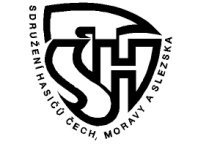 PŘIHLÁŠKA do Okresního kola jednotlivců DOROSTU  konané 04. 06. 2022 v Prachaticích        SDH :  __________________________________________________        Kategorie:		dorostenka jednotlivkyně		dorostenec jednotlivec**		             	 mladší                    střední                     starší**** nehodící se škrtnětePřihlášení dávají souhlas s využitím fotografických a jiných obrazových záznamů, které byly pořízeny oficiálně pověřenými členy štábu k dalším provozním účelům SH ČMS )plakáty, propagační předměty, informační tiskoviny apod.).Vedoucí družstva stvrzuje svým podpisem, že zdravotní stav přihlášených je odpovídající k absolvování akce, na kterou se prostřednictvím této přihlášky přihlašují a rovněž, že zákonní zástupci členů družstva byli seznámeni s prohlášením o dalším využití obrazových materiálů.Vedoucí jednotlivce/jednotlivkyně:Jméno, příjmení:                                                               Podpis:...........................Kontaktní telefon:Jeden rozhodčí za SDH účastnící se soutěže jednotlivců:Jméno,příjmení: POTVRZENÍ SDH:Potvrzujeme , že všichni uvedení soutěžící jsou řádně registrovaní na OSH a mají zaplaceny členské příspěvky na rok 2022.      ------------------------------------      Razítko a podpis SDHJméno a příjmenídatum narozeníbydliště